PRIJAVA ZA DODJELU POTPORE MALE VRIJEDNOSTI ZA PROMOCIJU POLJOPRIVREDNIH PROIZVODA U 2018.Potpisom ove prijave dajem izričitu suglasnost Gradskom uredu za poljoprivredu i šumarstvo da poduzme sve radnje vezane uz obradu mojih osobnih podataka navedenih u zahtjevu za ostvarivanje potpore male vrijednosti, kao i za sve daljnje obrade potrebne pri vođenju evidencije korisnika usluga.Potvrđujem da sam prije potpisa ovog zahtjeva obaviješten o namjeri korištenja osobnih podataka i o pravu da se takvoj obradi usprotivim, a ovom izjavom dajem suglasnost na takvu obradu.M.P. __________________________________potpis podnositelja prijaveU Zagrebu, ___________________________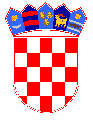 G R A D   Z A G R E BGRADSKI URED ZA POLJOPRIVREDUI ŠUMARSTVOAvenija Dubrovnik 12, ZagrebTel.: 6585-683, 6585-629, 6585-605e-mail: poljoprivreda@zagreb.hrTelefaks: 6585-609Prilog 1. Obrazac DPMVPROMG R A D   Z A G R E BGRADSKI URED ZA POLJOPRIVREDUI ŠUMARSTVOAvenija Dubrovnik 12, ZagrebTel.: 6585-683, 6585-629, 6585-605e-mail: poljoprivreda@zagreb.hrTelefaks: 6585-6091. OSNOVNI PODACI 1. OSNOVNI PODACI 1. OSNOVNI PODACI 1. OSNOVNI PODACI 1. OSNOVNI PODACI Naziv podnositelja prijave (upisati ime i prezime nositelja OPG, naziv i vlasnika obrta)Adresa prebivališta (ulica, broj, poštanski broj)Oblik registracije (potrebno zaokružiti)A) OPG                                        B) OBRTA) OPG                                        B) OBRTA) OPG                                        B) OBRTA) OPG                                        B) OBRTOIB:MIBPG/MB OBRTATELEFON:FAX:FAX:FAX:MOBITEL:EMAIL:EMAIL:EMAIL:EMAIL:WEB:OSOBA ZA KONTAKT(ime, prezime, funkcija, telefon, mobitel):OSOBA ZA KONTAKT(ime, prezime, funkcija, telefon, mobitel):BANKA i IBAN transakcijski račun:BANKA i IBAN transakcijski račun:UPISAN U REGISTAR OBVEZNIKA  PDV-a (zaokruži)UPISAN U REGISTAR OBVEZNIKA  PDV-a (zaokruži)           DA                                                             NE           DA                                                             NE           DA                                                             NEAKTIVNOST ZA KOJU SE TRAŽI POTPORA (zaokruži)AKTIVNOST ZA KOJU SE TRAŽI POTPORA (zaokruži)1. promotivna događanja (dalje u obrascu popuniti točku 2.)2.promotivne i marketinške aktivnosti (dalje u obrascu popuniti točku 3.)1. promotivna događanja (dalje u obrascu popuniti točku 2.)2.promotivne i marketinške aktivnosti (dalje u obrascu popuniti točku 3.)1. promotivna događanja (dalje u obrascu popuniti točku 2.)2.promotivne i marketinške aktivnosti (dalje u obrascu popuniti točku 3.)2. PODACI O SUDJELOVANJU NA PROMOTIVNIM MANIFESTACIJAMA 2. PODACI O SUDJELOVANJU NA PROMOTIVNIM MANIFESTACIJAMA 2. PODACI O SUDJELOVANJU NA PROMOTIVNIM MANIFESTACIJAMA 2. PODACI O SUDJELOVANJU NA PROMOTIVNIM MANIFESTACIJAMA 2. PODACI O SUDJELOVANJU NA PROMOTIVNIM MANIFESTACIJAMA Naziv promotivne manifestacijeNaziv promotivne manifestacijeNaziv promotivne manifestacije1.2.3.....1.2.3.....Vrijeme održavanja promotivne manifestacijeVrijeme održavanja promotivne manifestacijeVrijeme održavanja promotivne manifestacije1.2.3.....1.2.3.....Mjesto održavanja promotivne manifestacijeMjesto održavanja promotivne manifestacijeMjesto održavanja promotivne manifestacije1.2.3.....1.2.3.....Popis poljoprivrednih proizvoda koji se proizvode na poljoprivrednom gospodarstvu Popis poljoprivrednih proizvoda koji se proizvode na poljoprivrednom gospodarstvu Popis poljoprivrednih proizvoda koji se proizvode na poljoprivrednom gospodarstvu Popis poljoprivrednih proizvoda sa kojima se sudjeluje na promotivnoj manifestacijiPopis poljoprivrednih proizvoda sa kojima se sudjeluje na promotivnoj manifestacijiPopis poljoprivrednih proizvoda sa kojima se sudjeluje na promotivnoj manifestaciji3. PROMOTIVNE I MARKETINŠKE AKTIVNOSTI3. PROMOTIVNE I MARKETINŠKE AKTIVNOSTI3. PROMOTIVNE I MARKETINŠKE AKTIVNOSTI3. PROMOTIVNE I MARKETINŠKE AKTIVNOSTI3. PROMOTIVNE I MARKETINŠKE AKTIVNOSTIKratak opis promotivne ili marketinške aktivnostiKratak opis promotivne ili marketinške aktivnostiKratak opis promotivne ili marketinške aktivnostiPopis poljoprivrednih proizvoda koji se proizvode na poljoprivrednom gospodarstvuPopis poljoprivrednih proizvoda koji se proizvode na poljoprivrednom gospodarstvuPopis poljoprivrednih proizvoda koji se proizvode na poljoprivrednom gospodarstvuPopis poljoprivrednih proizvoda koje se promoviraPopis poljoprivrednih proizvoda koje se promoviraPopis poljoprivrednih proizvoda koje se promovira4. TROŠKOVNIK4. TROŠKOVNIK4. TROŠKOVNIK4. TROŠKOVNIK4. TROŠKOVNIKVrsta prihvatljivog troška:Vrsta prihvatljivog troška:Vrsta prihvatljivog troška:1.kotizacijski troškovi ............................................................kuna2.troškovi najma i uređenja prodajnog/promotivnog/izlagačkog prostora ..................................................................................kuna3.troškovi analize proizvoda u svrhu ocjenjivanja ...............................................................................................kuna4.troškovi izrade letaka, brošura, banera i kataloga …………................................................................................kuna1.kotizacijski troškovi ............................................................kuna2.troškovi najma i uređenja prodajnog/promotivnog/izlagačkog prostora ..................................................................................kuna3.troškovi analize proizvoda u svrhu ocjenjivanja ...............................................................................................kuna4.troškovi izrade letaka, brošura, banera i kataloga …………................................................................................kunaUKUPNI TROŠKOVI SVIH  AKTIVNOSTI .....................................................................kunaUKUPNI TROŠKOVI SVIH  AKTIVNOSTI .....................................................................kunaUKUPNI TROŠKOVI SVIH  AKTIVNOSTI .....................................................................kunaIZNOS TRAŽENE POTPORE ZA SVE AKTIVNOSTI               (maksimum 10.000,00 kn/god).......................................................................................kunaIZNOS TRAŽENE POTPORE ZA SVE AKTIVNOSTI               (maksimum 10.000,00 kn/god).......................................................................................kuna5. DOKUMENTACIJA UZ ZAHTJEV5. DOKUMENTACIJA UZ ZAHTJEV5. DOKUMENTACIJA UZ ZAHTJEV5. DOKUMENTACIJA UZ ZAHTJEV5. DOKUMENTACIJA UZ ZAHTJEV5.1. dokaz pravne osobnosti (osobna iskaznica nositelja OPG-a/izvadak iz obrtnog registra)5.1. dokaz pravne osobnosti (osobna iskaznica nositelja OPG-a/izvadak iz obrtnog registra)5.1. dokaz pravne osobnosti (osobna iskaznica nositelja OPG-a/izvadak iz obrtnog registra)5.1. dokaz pravne osobnosti (osobna iskaznica nositelja OPG-a/izvadak iz obrtnog registra)5.1. dokaz pravne osobnosti (osobna iskaznica nositelja OPG-a/izvadak iz obrtnog registra)5.2. dokaz o IBAN transakcijskom računu (ugovor o otvaranju računa i potpisni karton ili kartica računa)5.2. dokaz o IBAN transakcijskom računu (ugovor o otvaranju računa i potpisni karton ili kartica računa)5.2. dokaz o IBAN transakcijskom računu (ugovor o otvaranju računa i potpisni karton ili kartica računa)5.2. dokaz o IBAN transakcijskom računu (ugovor o otvaranju računa i potpisni karton ili kartica računa)5.2. dokaz o IBAN transakcijskom računu (ugovor o otvaranju računa i potpisni karton ili kartica računa)5.3. izvadak iz Upisnika poljoprivrednika ili kompletan ispis iz aplikacije „Agronet“5.3. izvadak iz Upisnika poljoprivrednika ili kompletan ispis iz aplikacije „Agronet“5.3. izvadak iz Upisnika poljoprivrednika ili kompletan ispis iz aplikacije „Agronet“5.3. izvadak iz Upisnika poljoprivrednika ili kompletan ispis iz aplikacije „Agronet“5.3. izvadak iz Upisnika poljoprivrednika ili kompletan ispis iz aplikacije „Agronet“5.4. izjava o korištenju potpora male vrijednosti5.4. izjava o korištenju potpora male vrijednosti5.4. izjava o korištenju potpora male vrijednosti5.4. izjava o korištenju potpora male vrijednosti5.4. izjava o korištenju potpora male vrijednosti5.5. izjava o nepostojanju dvostrukog financiranja5.5. izjava o nepostojanju dvostrukog financiranja5.5. izjava o nepostojanju dvostrukog financiranja5.5. izjava o nepostojanju dvostrukog financiranja5.5. izjava o nepostojanju dvostrukog financiranja5.6. potvrda Porezne uprave o nepostojanju dugovanja5.6. potvrda Porezne uprave o nepostojanju dugovanja5.6. potvrda Porezne uprave o nepostojanju dugovanja5.6. potvrda Porezne uprave o nepostojanju dugovanja5.6. potvrda Porezne uprave o nepostojanju dugovanja5.7. potvrda Gradskog stambenog komunalnog gospodarstva d.o.o. o nepostojanju dugovanja prema Gradu Zagrebu5.7. potvrda Gradskog stambenog komunalnog gospodarstva d.o.o. o nepostojanju dugovanja prema Gradu Zagrebu5.7. potvrda Gradskog stambenog komunalnog gospodarstva d.o.o. o nepostojanju dugovanja prema Gradu Zagrebu5.7. potvrda Gradskog stambenog komunalnog gospodarstva d.o.o. o nepostojanju dugovanja prema Gradu Zagrebu5.7. potvrda Gradskog stambenog komunalnog gospodarstva d.o.o. o nepostojanju dugovanja prema Gradu Zagrebu